İLGİLİ MAKAMA, Aşağıda bilgileri yer alan öğrencimizin Gazi Üniversitesi Eğitim Öğretim ve Sınav Yönergesi gereği gönüllü/zorunlu stajını/iş yeri eğitimini kuruluşunuzda yapmasında göstereceğiniz ilgiye teşekkür eder, çalışmalarınızda başarıla r dileriz.STAJ/İŞYERİ EĞİTMİ YAPILAN YER İLE İLGİLİ BİLGİLER İŞVEREN VEYA YETKİLİNİN                        ÖĞRENCİNİN NÜFUS KAYIT BİLGİLERİ (Staj/İşyeri Eğitim başvurusu kabul edildiği takdirde öğrenci tarafından doldurulacaktır.) Staj/İşyeri Eğitimi süresi içerisinde alınan rapor, istirahat vb. durumları belgelerin aslını ibraz etmek üzere bölüm sekreterliğine bildireceğimi, stajımın/işyeri eğitimimin başlangıç ve bitiş tarihlerinin değişmesi veya staj/işyeri eğitimimden vazgeçme niyetim halinde en az 3 iş günü önceden ilgili Program Başkanlığı ve Fakülteye bilgi vereceğimi, aksi halde 5510 sayılı kanun gereği doğacak cezai yükümlülükleri kabul edeceğimi taahhüt ederim.  	ÖĞRENCİNİN İMZASI 	STAJ/İŞYERİ EĞİTİM KOMİSYONU ONAYI 	AKADEMİK BİRİM ONAYI NOT: Teslim edilecek form 3 asıl nüsha olarak (fotokopi değil) hazırlanır. Zorunlu staja/işyeri eğitimine başlama tarihinden en az 2 hafta önce 1 nüshasının fakülte öğrenci işleri birimine, 1 nüshasının program staj/işyeri eğitimi komisyonuna ve 1 nüshasının staj/işyeri eğitimi yapılacak kurum/kuruluşa teslim edilmesi zorunludur. 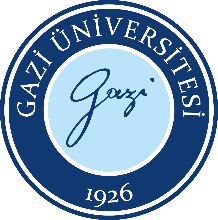 	Staj/İşyeri Eğitimi Başvuru ve Kabul Formu 	FormuDoküman No: SBF.FR. 0001 	Staj/İşyeri Eğitimi Başvuru ve Kabul Formu 	FormuYayın Tarihi:  13.06.2022	Staj/İşyeri Eğitimi Başvuru ve Kabul Formu 	FormuRevizyon Tarihi: 	Staj/İşyeri Eğitimi Başvuru ve Kabul Formu 	FormuRevizyon No: 	Staj/İşyeri Eğitimi Başvuru ve Kabul Formu 	FormuSayfa: 1/1 Adı Soyadı TC Kimlik No Öğrenci No Öğretim Yılı E-posta Adresi Telefon No (GSM) Akademik Birim Önlisans/Lisans Programı İkametgah Adresi Staj/İşyeri Eğitimi Başlangıç ve Bitiş Tarihi        …. / …. / …….  -  …. / …. / ……..        …. / …. / …….  -  …. / …. / …….. Süresi  (İş Günü/Saati) Staj/İşyeri Eğitimi Yapılan Yerin Adı Staj/İşyeri Eğitimi Yapılan Yerin Adresi Faaliyet Alanı (Sektör) Telefon Numarası Faks Numarası E-posta Adresi Web Adresi Adı Soyadı Görevi Öğrencinin staj/işyeri eğitimi yapması uygundur. Unvan Mühür ve İmza Tarih: E-posta Adresi Öğrencinin staj/işyeri eğitimi yapması uygundur. Unvan Mühür ve İmza Tarih: Tarih Öğrencinin staj/işyeri eğitimi yapması uygundur. Unvan Mühür ve İmza Tarih: İşveren S.G.K. Tescil No.  Öğrencinin staj/işyeri eğitimi yapması uygundur. Unvan Mühür ve İmza Tarih: Soyadı Nüfusa Kayıtlı Olduğu İl Adı İlçe Baba Adı Mahalle-Köy Ana Adı Cilt No Doğum Yeri Aile Sıra No Doğum Tarihi Sıra No T.C. Kimlik No. Verildiği Nüfus Dairesi N. Cüzdan Seri No Veriliş Nedeni S.G.K. No. Veriliş Tarihi Belge üzerindeki bilgilerin doğru olduğunu bildiririm. Tarih: Tarih: Tarih: 